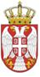       Република Србија      ОСНОВНА ШКОЛА „ЋЕЛЕ-КУЛА“Ниш, Радних бригада 28Број: 610-393/7-73-2018-04Датум: 09.11.2018. годинеИ З В О Диз записника са 73. телефонске седнице,Школског одбора ОШ „Ћеле-кула“ у Нишу, одржане 09.11.2018. године са почетком у 830 сатиУ раду телефонске седнице учествовало 6 чланова Школског одбора.О Д Л У К ЕДонете Измене Финансијског плана за 2018. годину;Донете Измене Плана набавки за 2018. годину;Донета одлука о коришћењу плаћеног одсуства директора Основне школе „Ћеле-кула“ Ниш дана 21.11.2018. године;Утврђен Предлог Финансијског плана за припрему буџета Републике Србије за 2019. годину Седница је завршена у 10 часова.Записничар						                                                        Биљана Јовановић 				________________________________  		